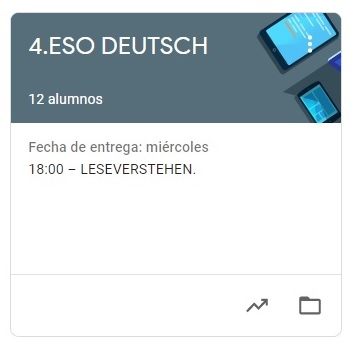 4. ESO DEUTSCHHAUSAUFGABEN VOM 30. MÄRZ BIS 3. APRILVAMOS A SEGUIR TRABAJANDO LA PLATAFORMA CLASSROOM PARA QUE ME VAYÁIS ENVIANDO LAS TAREAS QUE PONGO SIGUENDO EL PLAZO MARCADO.UNA VEZ CORREGIDA LA TAREA, OS LA DEVUELVO CON UNA NOTA Y UN COMENTARIO. CUANDO SE HA ACABADO EL PLAZO SUBO LA SOLUCIÓN DE LA TAREA A CLASSROOM Y LA TENÉIS QUE COPIAR EN LA LIBRETA PARA QUE QUEDE CONSTANCIA (LO COMPROBARÉ A LA VUELTA).DIE HAUSAUFAGABEN SIND: MONTAG, DER 30. :LESEVERSTEHEN UND W-FRAGENDIENSTAG, DER 31. :DAS WETTER,  ÄUβERUNGEN UND VERBEN.DONNERSTAG, DER 2. : MODALVERBEN IM PRÄTERITUM: ERKLÄRUNG UND ÜBUNGEN. 